Student Guide Lesson 7.01: High Leverage Teaching Practices | IntroductionName: Date: Bellringer: Read each of the following practices below used by a teacher.  Based on what you know, rate each as an effective practice or not an effective practice and share your reasoning.Notes: High Leverage PracticesExploration: High Leverage PracticesThe following passages about each of the high leverage practices have been excerpted from High Impact Teaching Strategies: Excellence in Teaching and Learning, State of Victoria (Department of Education and Training)- https://www.education.vic.gov.au/Documents/school/teachers/support/high-impact-teaching-strategies.pdfFocus on Instructional Outcomes (referred to as “Setting Goals” in the original document)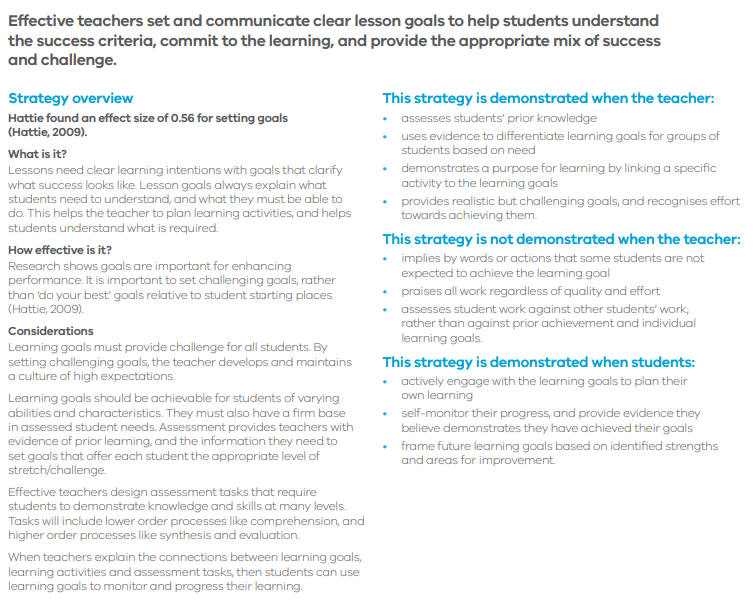 Structuring Lessons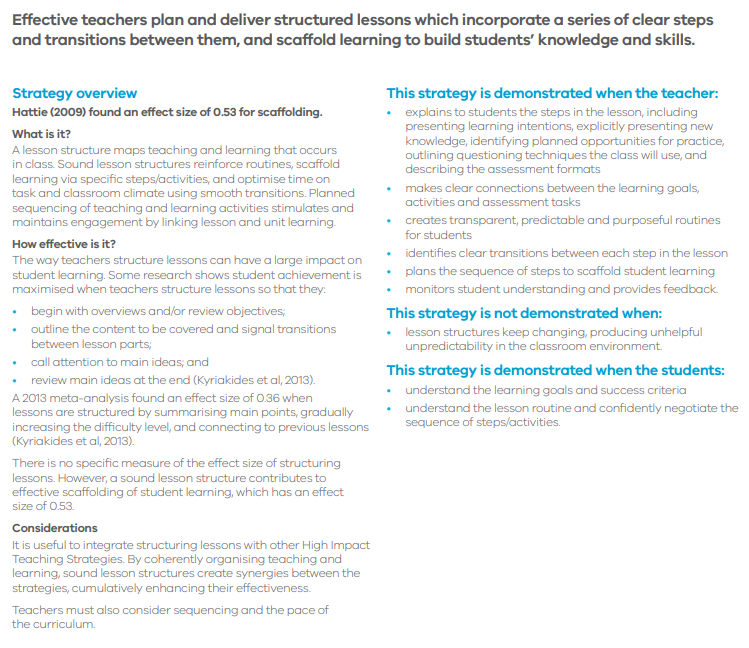 Explicit Teaching 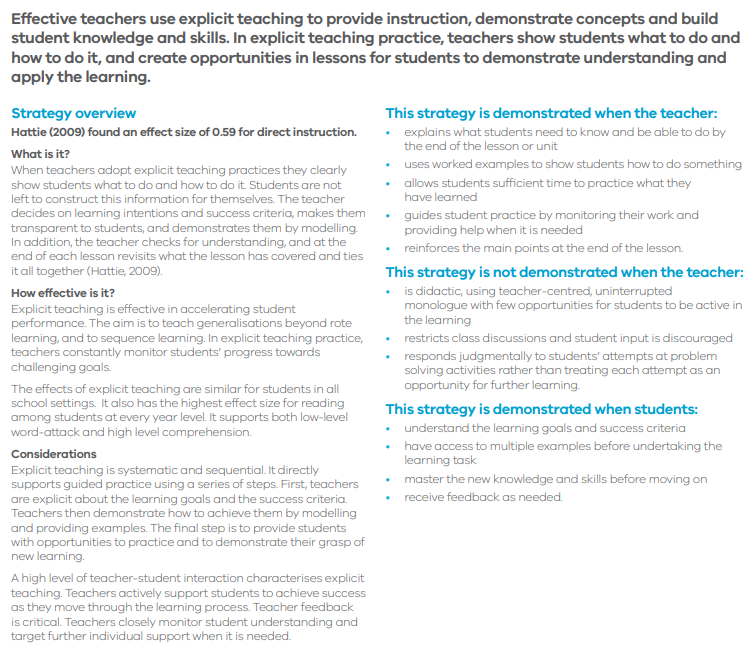 Worked Examples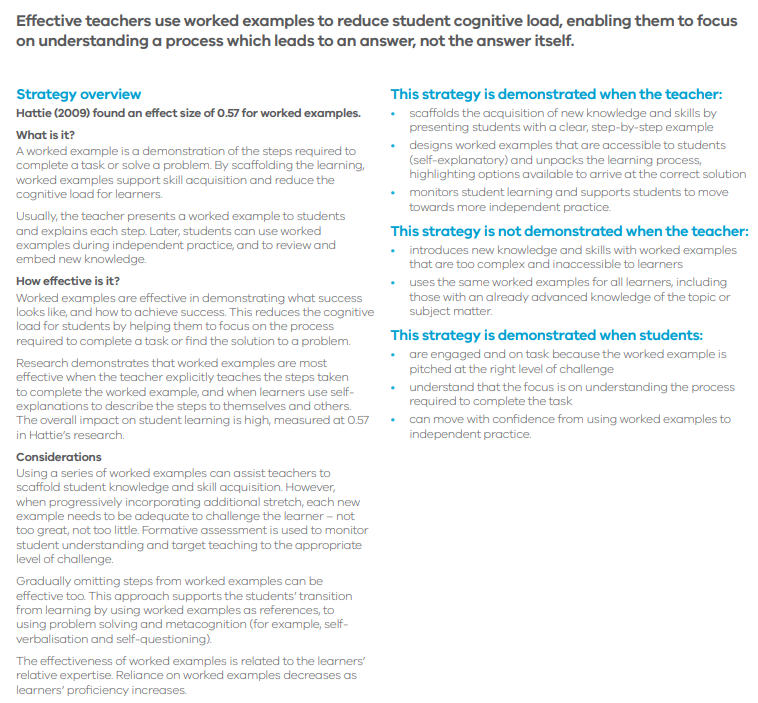 Collaborative Learning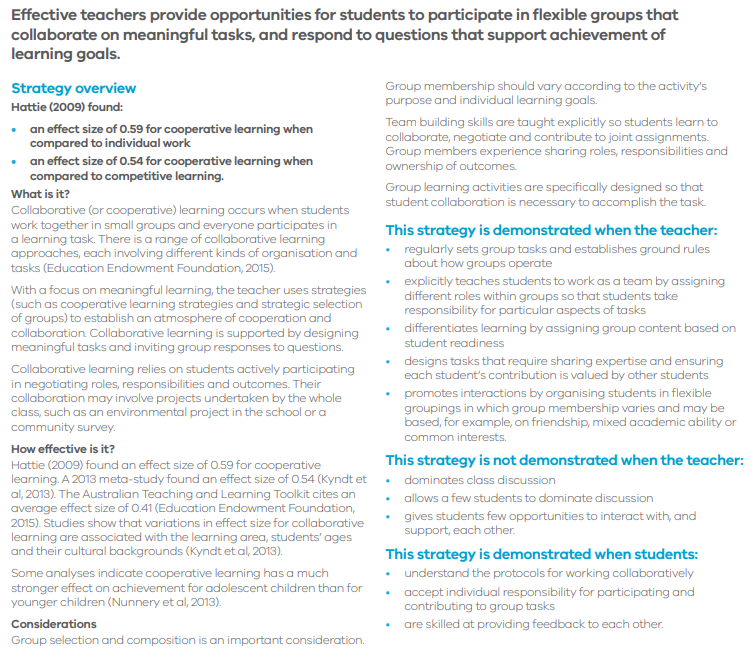 Multiple Exposures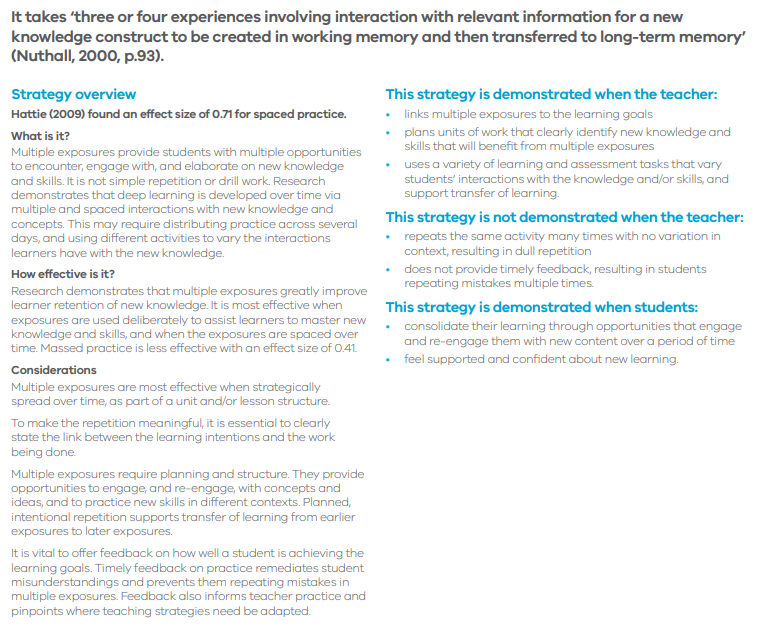 Questioning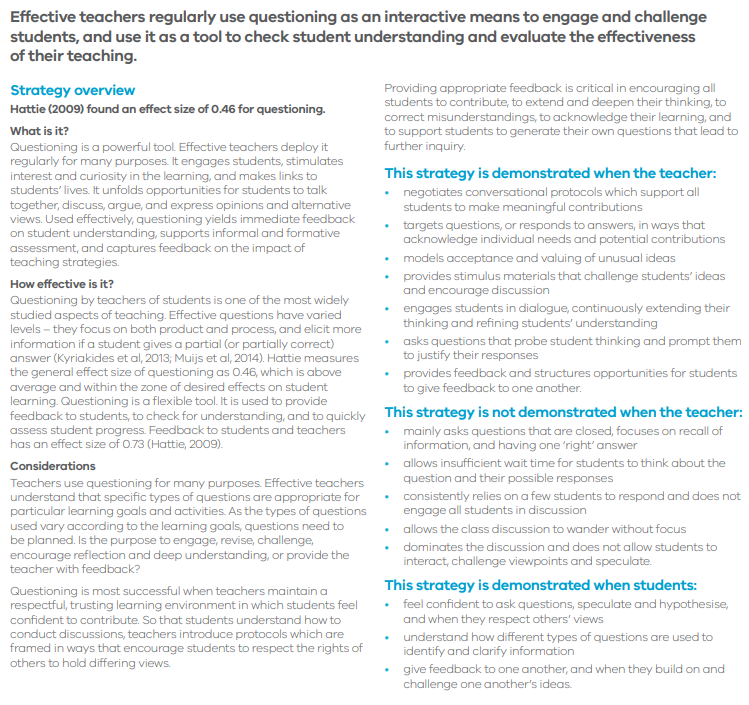 Metacognitive Strategies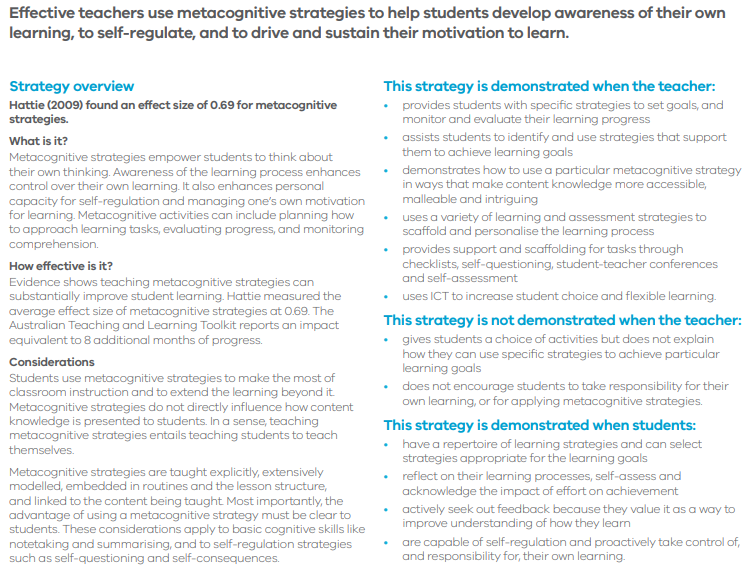 Differentiated Instruction (Called “Differentiated Teaching” in the original document)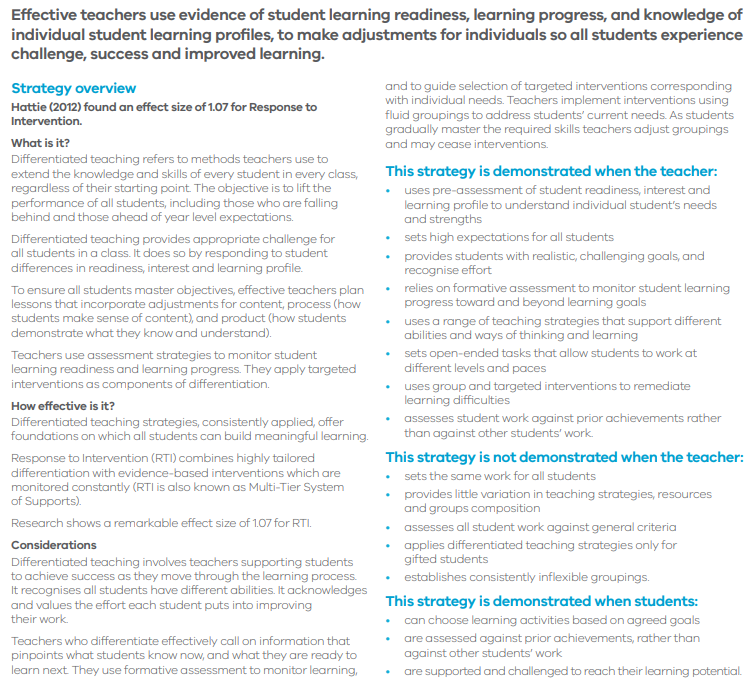 Teacher PracticeIs this an effective teaching practice? (Yes/No/Not Sure)Explain your reasoningAt the beginning of a lesson, at teacher shares lesson objectives.After delivering the lesson, the teacher provides examples and non-examples of the content the students need to learn  The teacher returns the work one  week after it’s completed.The teacher models how to complete a word problem with a clear, step by step explanationThe teacher groups students to discuss the theme of a poem they read in class. High Leverage Teaching PracticeEvidence based practiceHigh Leverage PracticeWhat is it? /Key PointsHow can teachers demonstrate this practice?Focus on Instructional OutcomesStructuring LessonsExplicit TeachingWorked ExamplesCollaborative LearningMultiple ExposuresQuestioningMetacognitive StrategiesDifferentiated Instruction